                                             Kit Manager:  Role and Responsibilities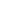 NAME OF CLUB:	  Thanet Roadrunners AC (“TRAC” or “the Club”)                                                .    RESPONSIBLE TO: The TRAC Management CommitteeNAME OF VOLUNTEER:	XXXXXXSTART DATE: XX/XX/XX		END DATE: XX/XX/XXResponsibilitiesNon committee roleHold stock in location where it can be easily accessedMaintain a spreadsheet of current stock levels of TRAC kitIdentify and reorder* kit as required through current kit supplier (current kit supplier is Scimitar Sports, with the exception of hoody’s that are produced by Edwards Embroidery, Manston) *subject to approval from committeeLiaise with club treasurer regarding payment of invoices from kit suppliersIdentify new kit items for consideration and approval from committeeAct as point of sale to club members at training runs/races/club events or by arrangement with member/sCommitmentTotal time required: 4 hours per monthThe best bits! Interacting face to face with club members, new & oldThe bad points: When you can’t fulfil orders due to sizes out of stock, as we order in bulk it can often be months before items can be back in stock.